Webgrants New User RegistrationLogin to https://funding.mt.gov/index.doClick ‘Register Here’					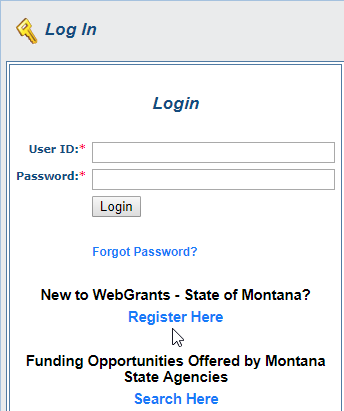 Provide information for all the required fields (*)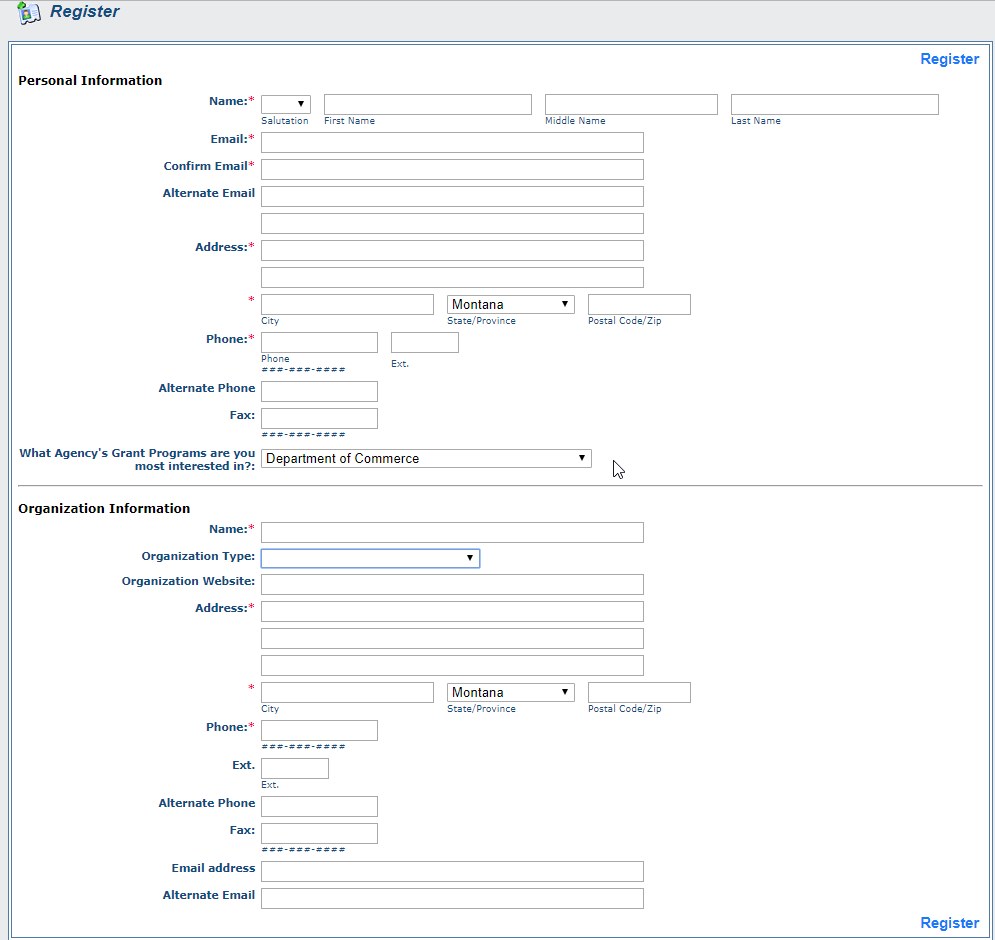 The form asks for personal information –  use business informationChoose Department of Commerce for Agency Grant ProgramsClick the ‘I’m not a robot’ boxClick ‘Register’Once Registered you will receive an email confirming your registration.A second email will be sent once your registration is approved.Change your password when you log in https://funding.mt.gov/index.do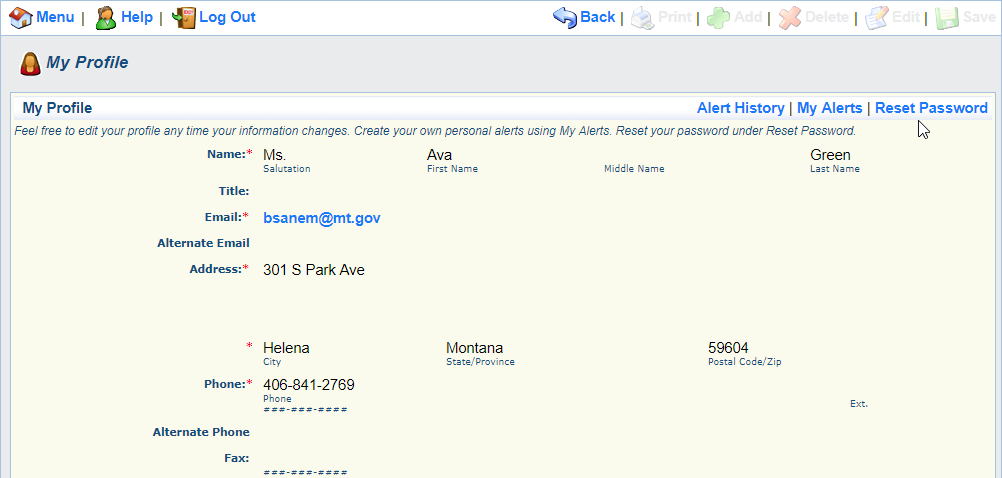 Contact Barb Sanem if you have questions. bsanem@mt.gov or 406.841.2769